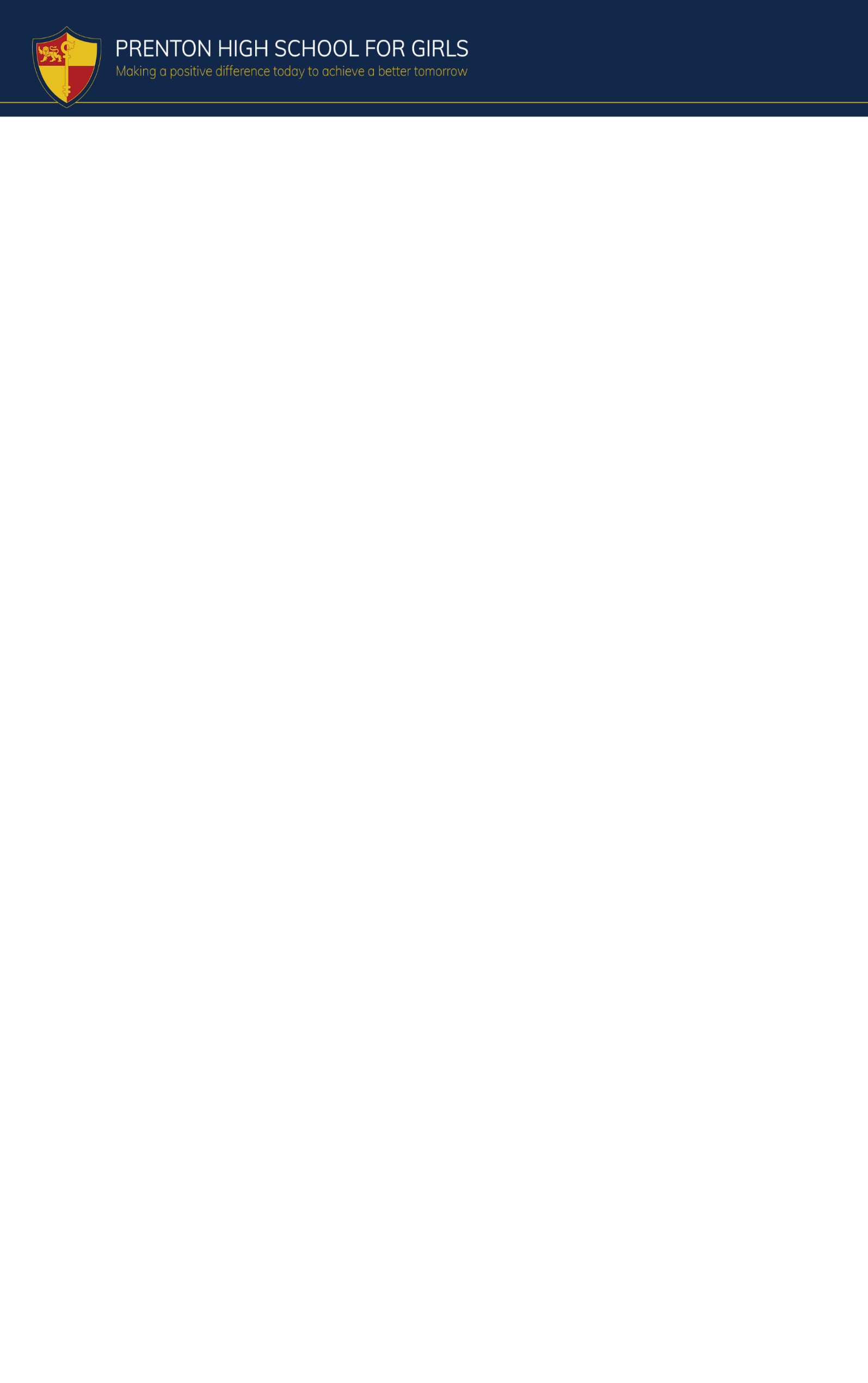 Student Services Support Maternity CoverFull-time (36 Hours pw) Temporary (up to 12 months)Band F (SCP 12-17) £26,421-£28,770 pro rata(Actual £22,927 39 weeks per year)Required as soon as possible The Governors are seeking to appoint a highly motivated individual with the skills, enthusiasm and drive to support our Student Services Team during a period of Maternity leave.If you are experienced in supporting young people in an educational setting and believe you can inspire and motivate young people to achieve the best outcomes, then we would like to hear from you.The school is committed to safeguarding and promoting the welfare of children and expects staff and volunteers to share this commitment. You will be required to undertake an enhanced DBS disclosure and a range of other recruitment checks. For shortlisted candidates, this may include online searches of publicly available information, for example, via social media platforms such as Facebook, X and Instagram.The successful candidate will work as part of our Student Services Team, supporting student wellbeing and providing administrative support across the team in our purpose-built Student Wellbeing Hub. We are committed to diversity and have policies in place to promote equality of opportunity.  Please use the attached application for to apply or e-mail gaughanj@prentonhighschool.co.ukClosing Date: Thursday 18 April 12 noonInterviews: w/c 22 AprilHesketh Avenue, Birkenhead, Wirral, CH42 6RR. 0151 644 8113Headteacher Mrs L Ayling BA (Hons) PGCE NPQH